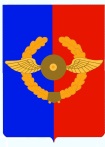 Д У М АГородского поселенияСреднинского муниципального образованияул. 3-я Степная д.1а, р. п. Средний, Усольский район, Иркутская область, 665475тел./факс 89025760245/89016515745. е-mail: sredny@mail.ruОКПО 04080823, ОГРН 1053819034312, ИНН 3819015887, КПП 385101001От 20.03.2018г. 17.30 ч.	п.Средний 		МБОУ «Белая СОШ»Отчетпредседателя Думы городского поселения Среднинского муниципального образования перед избирателями за 2018 годРабота Думы Среднинского муниципального образования в 2018 году проводилась в соответствии с требованиями 131ФЗ «Об общих принципах местного самоуправления в Российской Федерации», Устава Среднинского муниципального образования, перспективного плана работы думы Среднинского муниципального образования.В структуре местного самоуправления представительный орган играет важную роль. Он наделен исключительными полномочиями, реализация которых законодательством отведена только ему. Но исключительная компетенция дает не только широкие права, но и накладывает серьезную ответственность за состояние дел на территории муниципального образования.В настоящее время в состав Думы входит 10 депутатов, представляющих различные слои населения. Это предприниматели, работники сферы образования и другие категории населения. Четверо из них избраны в состав Думы уже не в первый раз.Основной задачей работы Думы поселения является своевременное реагирование на изменения федеральных и региональных законов, внесение изменений в Устав Среднинского муниципального образования, утверждение местного бюджета по представлению главы муниципального образования и отчета о его исполнении.В 2018 году проведено заседаний Думы, рассмотрено 53 вопроса, принято 48 решений.Основными вопросами, которые были рассмотрены и по которым решение принято, стали изменения в бюджет на 2018 год, Устав Среднинского МО, связанные с изменениями в законодательстве. Исполнение бюджета поселения возложено на администрацию городского поселения Среднинского муниципального образования. Принятый на 2018 год бюджет выполнен в полном объеме. Расходная часть бюджета обсуждается с Думой, при Думе существует комиссия по бюджету. Вся документация проверяется контрольно-ревизионной комиссией MP УРМО. За 2018 год грубых нарушений в бюджетном процессе не выявлено.Осуществление нормотворчества в соответствии со своими полномочиями, а также контроль исполнения принимаемых нормативных актов и в целом деятельности исполнительных органов и должностных лиц местного самоуправления является залогом успешного решения вопросов местного значения.В целях обеспечения осуществления представительных, контрольных, иных функций и полномочий Думы поселения созданы постоянно действующие комиссии (комиссия по бюджету; комиссия по экономике муниципального образования, хозяйства и муниципальной собственности, комиссия по депутатской этике, комиссия по социальной политике), работа которых закреплена соответствующими положениями.Повешение эффективности работы представительного органа находится в неразрывной связи с эффективностью всей системы органов местного самоуправления в целом. Результативность работы местного самоуправления напрямую зависит от взаимодействия, взаимопонимания и слаженности в работе, как органов местного самоуправления, так и органов государственной власти.В 2018 году в адрес Думы поступило 5 обращений:письменные обращения - 2устные обращения - 3электронные обращения - 0Анализ обращений показывает, что наиболее часто жители обращаются по вопросам ЖКХ.В целях привлечения жителей к благоустройству и озеленению территории поселения Думой Среднинского МО совместно с администрацией организуются мероприятия по санитарной очистке придомовых и общественных территорий. При этом активное участие в данных мероприятиях принимали школьники Белой СОШ- члены движения «Юнармия» (руководитель Максимов М.В.). В октябре месяце под руководством администрации и участием депутатов Думы и жителей р.п. Средний, п. Новомальтинск и села Мальта был проведен субботник по санитарной очистке кладбища.На территории Среднинского МО действует совет ветеранов под руководством депутата Думы Среднинского МО – Арабаджи Г.К., совет предпринимателей под руководством депутата Думы – Евграфова М.А.Пожилым жителям посёлка постоянно уделяется особое внимание. На территории Среднинского МО действует муниципальная программа «Старшее поколение». В рамках данной программы проводятся следующие мероприятия: в октябре традиционно отмечается день пожилого человека, организуется праздничный концерт и чаепитие. В течение года организуется поздравление юбиляров (от 80 лет и старше). Проводится обследование жилищно-бытовых условий социально незащищенных групп граждан. Проводится турслет ветеранов. Администрация поселка, депутаты Думы поселения совместно с Советом ветеранов готовят и дарят ветеранам войны и труда общественные награды, организуют их чествование и вручают продовольственные наборы. При содействии совета предпринимателей оказывается адресная материальная помощь.Женсовет при администрации городского поселения Среднинского МО, в состав которого входит депутат Думы Вырезкова О.Г. в 2018 году старался охватить все мероприятия в поселке. Совместно с администрацией организовывали различные акции, для проведения которых привлекали волонтерский отряд «Пульс», Совет ветеранов, принимали с ними участие в патриотических мероприятиях, посвященных празднованию дня Победы. На первом районном турслете женсоветов наши женщины заняли первое место в веселых стартах, а лагерь был отмечен на страницах газеты «Земля Усольская». Женсовет всегда принимает активное участие в проведении праздников Масленицы, 9 мая, дня защиты детей, Нового года и других мероприятий.В конце 2018 года депутатом Думы Вырезковой О.Г. было инициировано проведение благотворительной акции «Рождественская ёлка чудес» для детей с ограниченными возможностями здоровья, проживающих в нашем поселке. Огромное спасибо всем неравнодушным жителям, личному составу воинских частей гарнизона за поддержку и активное участие в данном мероприятии. Жителями поселка были закуплены подарки и собраны денежные средства на общую сумму 62500 руб. Оставшиеся после окончания акции средства будут пущены на другие благотворительные мероприятия (Поделитесь идеями).Депутаты, являясь членами различных комитетов и организаций поселка, оказывают поддержку нуждающимся и принимают участие в большинстве мероприятий, проводимых в поселении, поэтому не стесняйтесь, обращайтесь с просьбами, пожеланиями, новыми идеями.Всем спасибо за совместную работу и ждем ваших новых идей.Председатель Думы городского поселенияСреднинского муниципального образования 		                Е.Ю. Евсеев